Translating graphsKey points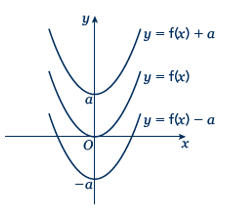 The transformation y = f(x) ± a is a translation of y = f(x) parallel to the y-axis; it is a vertical translation. 
As shown on the graph, y = f(x) + a translates y = f(x) up y = f(x) – a translates y = f(x) down.The transformation y = f(x ± a) is a translation of y = f(x) parallel to the x-axis; it is a horizontal translation.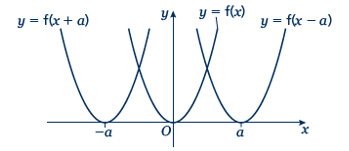 As shown on the graph, y = f(x + a) translates y = f(x) to the lefty = f(x – a) translates y = f(x) to the right. Examples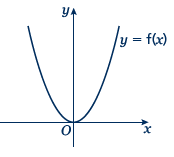 Example 1	The graph shows the function y = f(x).		Sketch the graph of y = f(x) + 2.Example 2	The graph shows the function y = f(x).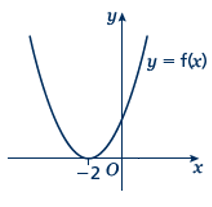 	Sketch the graph of y = f(x − 3).Practice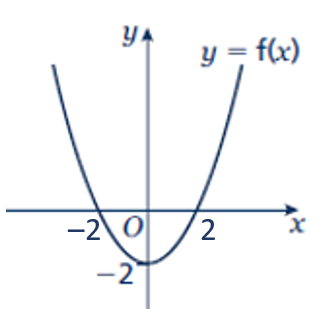 1	The graph shows the function y = f(x). 
Copy the graph and on the same axes sketch and label the graphs of y = f(x) + 4 and y = f(x + 2).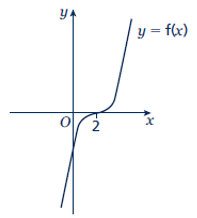 2	The graph shows the function y = f(x).
Copy the graph and on the same axes sketch and label the graphs of y = f(x + 3) and y = f(x) – 3. 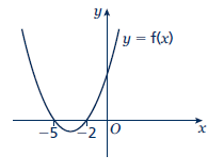 3	The graph shows the function y = f(x).
Copy the graph and on the same axes sketch the graph of y = f(x – 5).4	The graph shows the function y = f(x) and two transformations of y = f(x), labelled C1 and C2.
Write down the equations of the translated curves C1 and C2 in function form.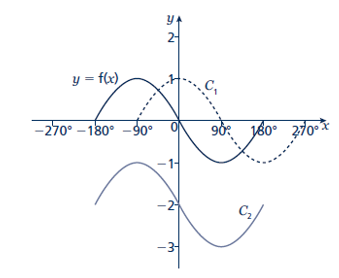 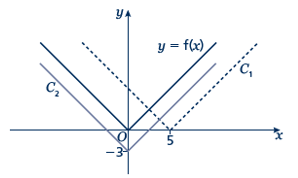 5	The graph shows the function y = f(x) and two transformations of y = f(x), labelled C1 and C2.
Write down the equations of the translated curves C1 and C2 in function form.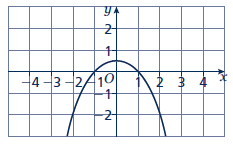 6	The graph shows the function y = f(x).	a	Sketch the graph of y = f(x) + 2	b	Sketch the graph of y = f(x + 2)Stretching graphs	A LEVEL LINKS	Scheme of work: 1f. Transformations – transforming graphs – f(x) notation	Textbook: Pure Year 1, 4.6 Stretching graphsKey points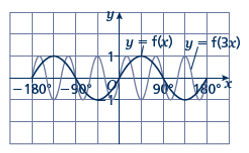 The transformation y = f(ax) is a horizontal stretch of y = f(x) with scale factor  parallel to the x-axis. 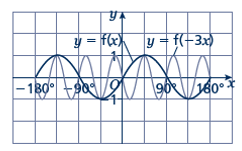 The transformation y = f(–ax) is a horizontal stretch of y = f(x) with scale factor  parallel to the x-axis and then a reflection in the y-axis.  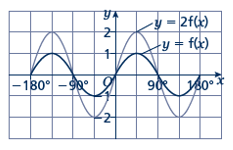 The transformation y = af(x) is a vertical stretch of y = f(x) with scale factor a parallel to the y-axis. 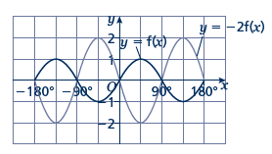 The transformation y = –af(x) is a vertical stretch of y = f(x) with scale factor a parallel to the y-axis and then a reflection in the x-axis.Examples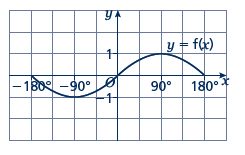 Example 3	The graph shows the function y = f(x).		Sketch and label the graphs of 
		y = 2f(x) and y = –f(x).Example 4	The graph shows the function y = f(x).		Sketch and label the graphs of 
		y = f(2x) and y = f(–x).Practice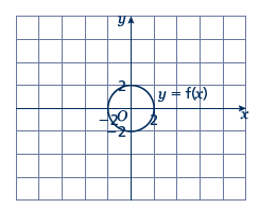 7	The graph shows the function y = f(x).	a	Copy the graph and on the same axes sketch and label the graph of y = 3f(x).	b	Make another copy of the graph and on the same axes sketch and label the graph of y = f(2x).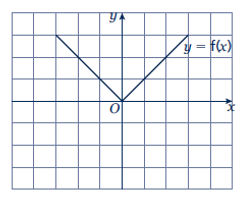 8	The graph shows the function y = f(x).
Copy the graph and on the same axes 
sketch and label the graphs of
y = –2f(x) and y = f(3x).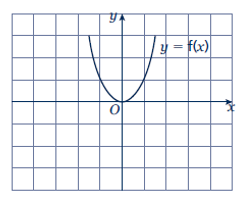 9	The graph shows the function y = f(x). 
Copy the graph and, on the same axes, 
sketch and label the graphs of 
y = –f(x) and y =.10	The graph shows the function y = f(x).
Copy the graph and, on the same axes, 
sketch the graph of y = –f(2x). 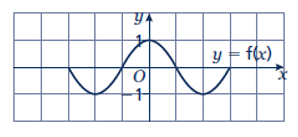 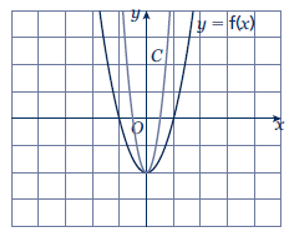 11	The graph shows the function y = f(x) and a transformation, labelled C.
Write down the equation of the translated curve C in function form.12	The graph shows the function y = f(x) and a transformation labelled C.
Write down the equation of the translated curve C in function form.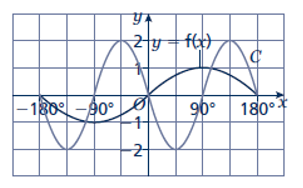 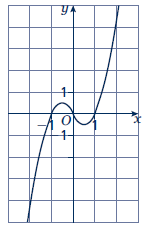 13	The graph shows the function y = f(x).	a	Sketch the graph of y = −f(x).	b	Sketch the graph of y = 2f(x).Extend14	a	Sketch and label the graph of y = f(x), where f(x) = (x – 1)(x + 1).	b	On the same axes, sketch and label the graphs of y = f(x) – 2 and y = f(x + 2).15	a	Sketch and label the graph of y = f(x), where f(x) = –(x + 1)(x – 2).	b	On the same axes, sketch and label the graph of y = . Answers1					2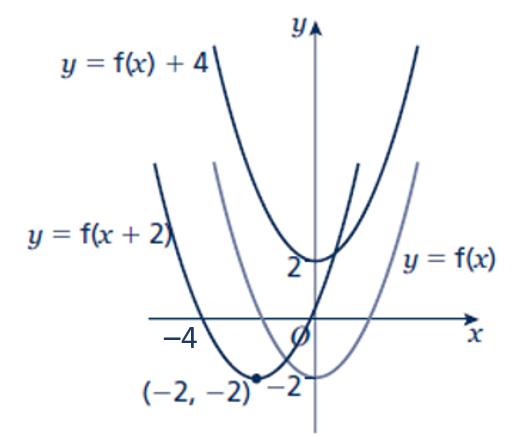 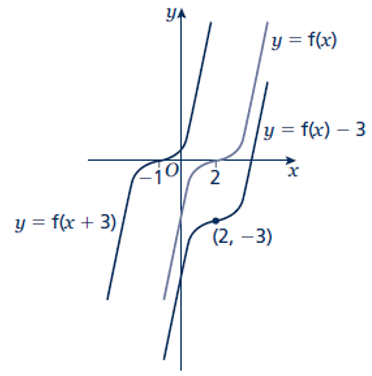 3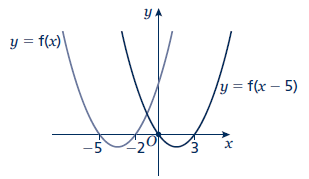 4	C1: y = f(x – 90°)
	C2: y = f(x) – 25	C1: y = f(x – 5)
	C2: y = f(x) – 36	a			b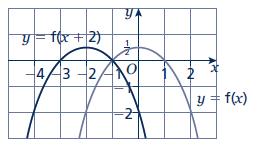 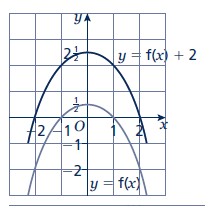 7	a			b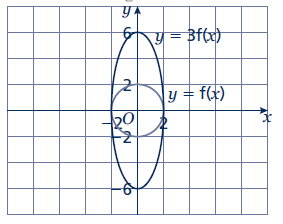 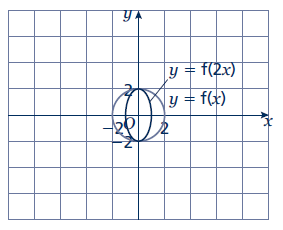 8				9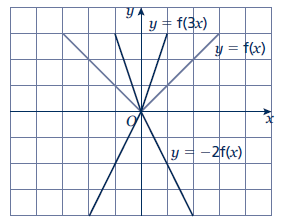 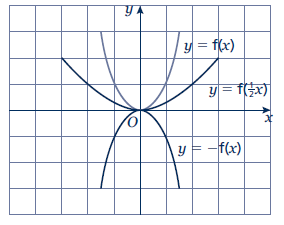 10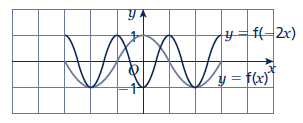 11	y = f(2x)12	y = –2f(2x) or y = 2f(–2x)13	a			b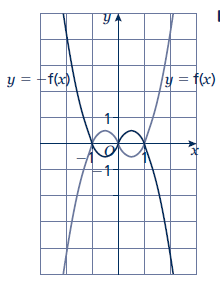 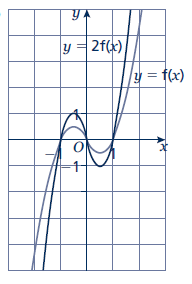 14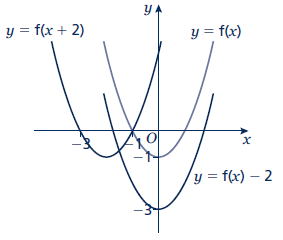 15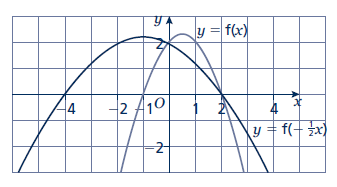 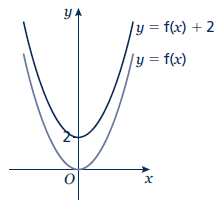 For the function y = f(x) + 2 translate the function y = f(x) 2 units up.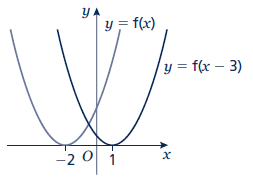 For the function y = f(x − 3) translate the function y = f(x) 3 units right.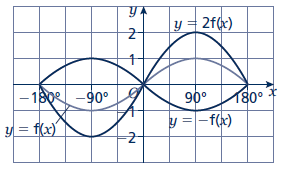 The function y = 2f(x) is a vertical stretch of y = f(x) with scale factor 2 parallel to the y-axis.The function y = −f(x) is a reflection of y = f(x) in the 
x-axis.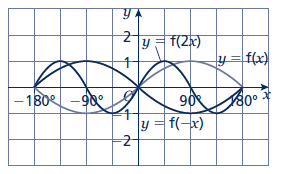 The function y = f(2x) is a horizontal stretch of y = f(x) with scale factor  parallel to the x-axis.The function y = f(−x) is a reflection of y = f(x) in the y-axis.